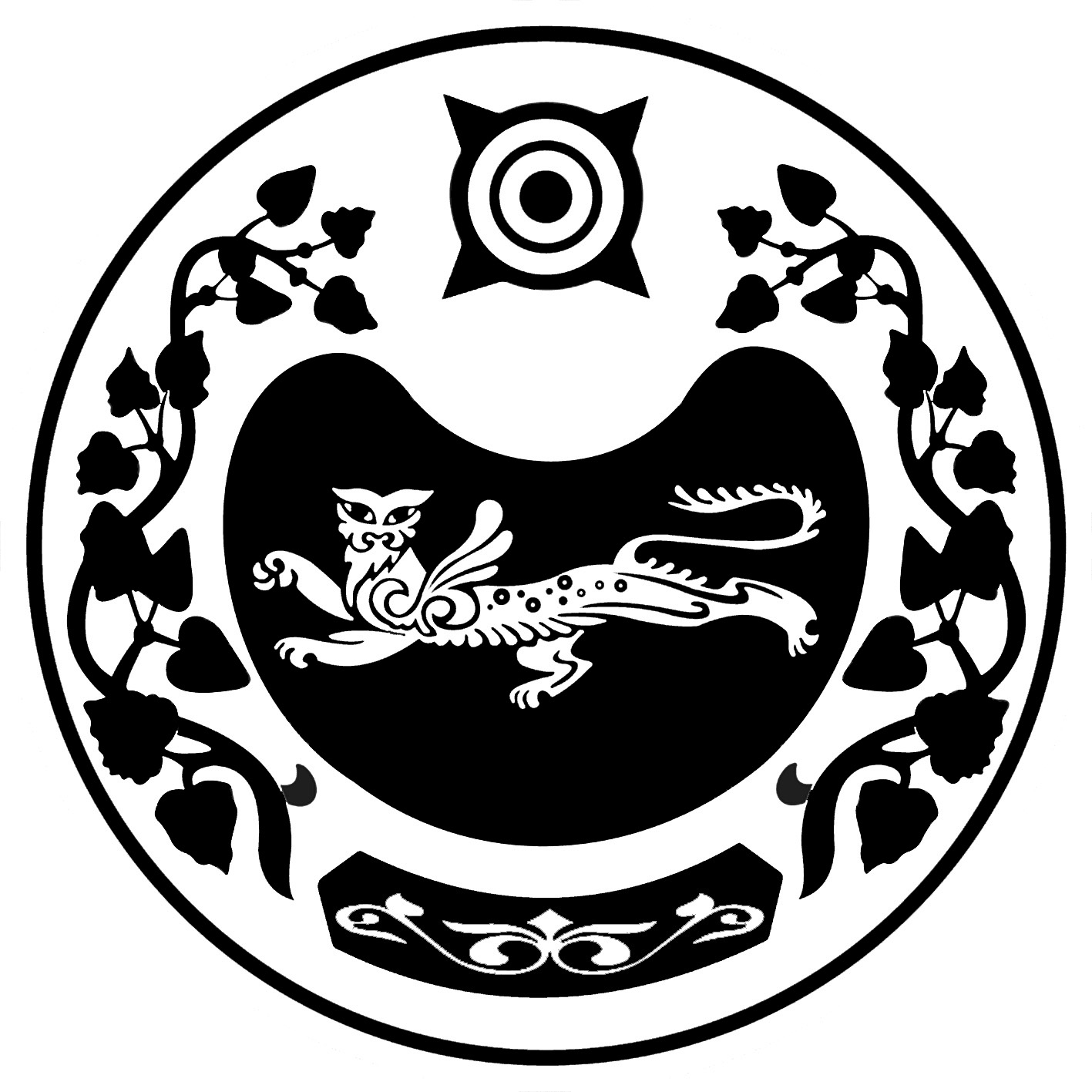                                                                Р Е Ш Е Н И ЕОт 28.01.2020г.                                   п. Расцвет                                        №2/66Об утверждении прогнозного плана приватизации муниципального имущества муниципального образования Расцветовский сельсовет на 2020 годНа основании ст. 51 Федерального закона от 06.10.2003г. № 131-ФЗ «Об общих принципах организации местного самоуправления в Российской Федерации» (с последующими изменениями), Федерального закона от 21.12.2001г. № 178-ФЗ «О приватизации государственного и муниципального имущества» (с последующими изменениями), Положения "О порядке управления и распоряжения муниципальной собственностью муниципального образования Расцветовский сельсовет", утвержденного решением Совета депутатов №22/4 от 17.10.2006г, в соответствии с Уставом муниципального образования Расцветовский сельсовет, Совет депутатов Расцветовского сельсоветаР Е Ш И Л:1. Утвердить прогнозный план приватизации муниципального имущества муниципального образования Расцветовский сельсовет на 2020 год (согласно приложения).2. Настоящее решение вступает в силу после его официального обнародования и подлежит размещению на информационных стендах и на официальном сайте Администрации Расцветовского сельсовета в информационно-телекоммуникационной сети «Интернет».3. Направить настоящее Решение для подписания Главе Расцветовского сельсовета Мадисон А.В. и обнародования.ГлаваРасцветовского сельсовета                                                            А.В.МадисонПриложениек решению Совета депутатовРасцветовского сельсоветаот 28 .01.2020г. №2/66 Прогнозный план приватизациимуниципального имущества муниципального образования Расцветовский сельсовет на 2020 годВ соответствии с п.п. 5 п. 10 ст. 35 Федерального закона от 06.10.2003 № 131-ФЗ  "Об общих принципах организации местного самоуправления в Российской Федерации» (с последующими изменениями), Федеральным законом от 21.12.2001 № 178-ФЗ "О приватизации государственного и муниципального имущества" (с последующими изменениями) определить следующее имущество для приватизации:СОВЕТ ДЕПУТАТОВ РАСЦВЕТОВСКОГО СЕЛЬСОВЕТАУСТЬ-АБАКАНСКОГО РАЙОНА РЕСПУБЛИКИ ХАКАСИЯ№ п/пХарактеристика муниципального имуществаСпособ приватизацииСрок приватизации1Нежилое помещение, расположенное по адресу: п. Тепличный, ул. Ленина, 40Б, пом.2Н, общей площадью 165,6 кв.м.реализация преимущественного права выкупа в соответствии с действующим законодательством2020 год